EVENT:   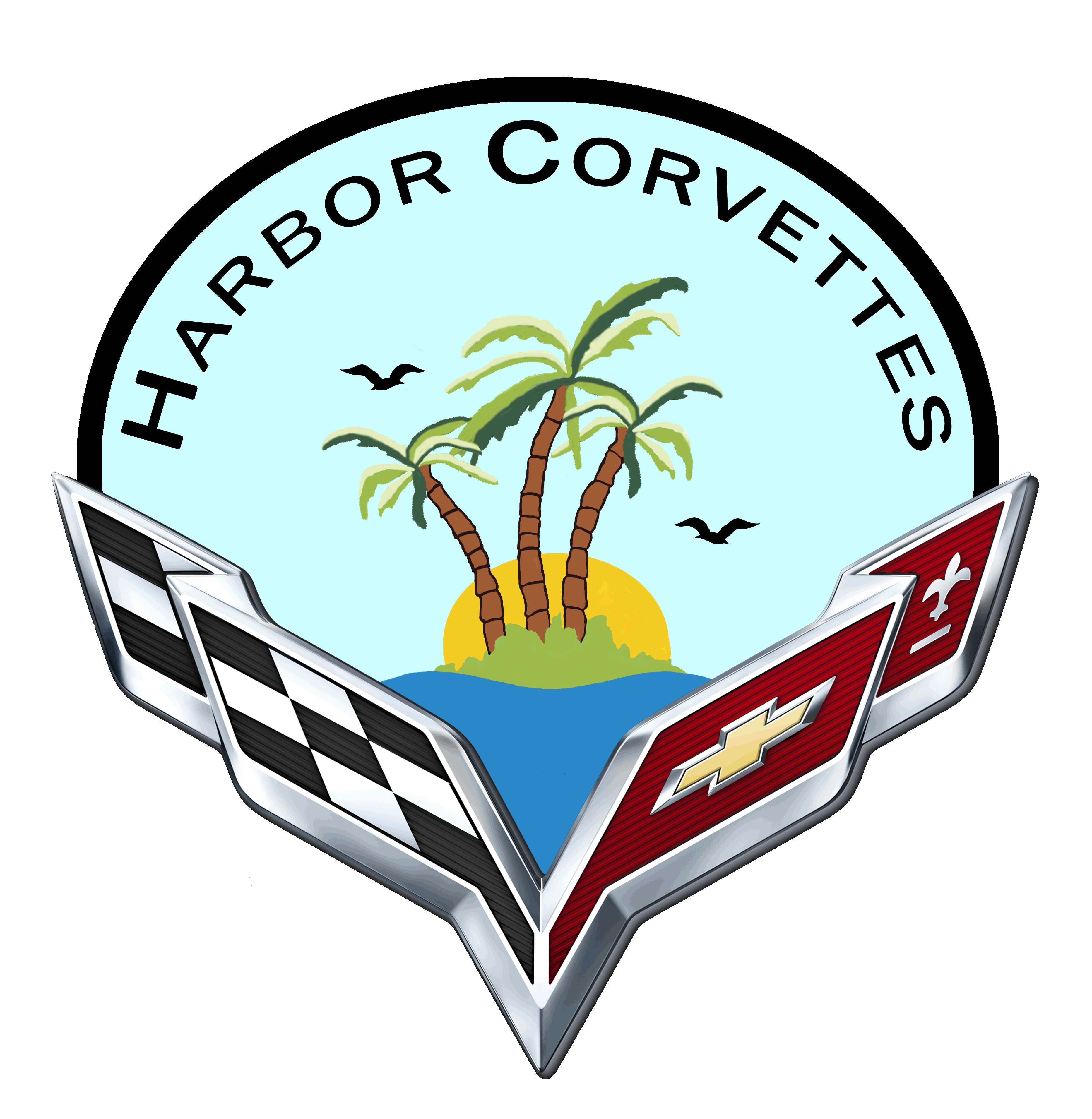 DATE: MEET @: 			                                    TIME: HOST(S):  CLUB SHIRTS   Preferrred         Optional    COMMENTS  (Cost, special instructions, etc.):     NAMEPHONE NUMBERPAID